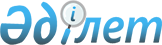 О районном бюджете на 2014-2016 годыРешение маслихата Каракиянского района Мангистауской области от 20 декабря 2013 года № 15/164. Зарегистрировано Департаментом юстиции Мангистауской области 15 января 2014 года № 2341      Примечание РЦПИ.

      В тексте документа сохранена пунктуация и орфография оригинала.      В соответствии с Бюджетным кодексом Республики Казахстан от 4 декабря 2008 года, Законом Республики Казахстан от 23 января 2001 года «О местном государственном управлении и самоуправлении в Республике Казахстан» и решением областного маслихата от 10 декабря 2013 года № 13/188 «Об областном бюджете на 2014-2016 годы» (зарегистрировано в Реестре государственной регистрации нормативных правовых актов за № 2323 от 26 декабря 2013 года) районный маслихат РЕШИЛ:

       

1. Утвердить районный бюджет на 2014-2016 годы согласно приложениям, в том числе бюджет на 2014 год в следующих объемах:



      1) доходы – 9 063 238 тысяч тенге, в том числе по:

      налоговым поступлениям – 7 598 904 тысяч тенге;

      неналоговым поступлениям –22 679 тысяч тенге;

      поступлениям от продажи 

      основного капитала – 70 718 тысяч тенге;

      поступлениям трансфертов – 1 370 937 тысяч тенге.

      2) затраты – 9 065 529 тысяч тенге.

      3) чистое бюджетное кредитование – 37 793 тысяч тенге;

      бюджетные кредиты – 55 560 тысяч тенге;

      погашение бюджетных кредитов – 17 767 тысяч тенге. 

      4) сальдо по операциям с финансовыми активами – 28 000 тысяч тенге;

      приобретение финансовых активов – 28 000 тысяч тенге;

      поступление от продажи 

      финансовых активов государства – 0 тенге.

      5) дефицит (профицит) бюджета – 68 084 тысяч тенге;

      6) финансирование дефицита (использование профицита) бюджета – 68 084 тысяч тенге;

      поступление займов – 55 560 тысяч тенге;

      погашение займов – 17 767 тысяч тенге; 

      используемые остатки 

      бюджетных средств – 30 291 тенге.

      Сноска. Пункт 1 - в редакции решения Каракиянского районного маслихата Мангистауской области от 15.09.2014 № 22/225(вводится в действие с 01.01.2014).



      2. Учесть, что в районном бюджете на 2014 год предусмотрены целевые текущие трансферты из республиканского бюджета:

      Реализация государственного образовательного заказа в дошкольных организациях образования;

      Повышение оплаты труда учителям, прошедшим повышение квалификации по трехуровневой системе.



      3. Учесть, что в районном бюджете на 2014 год предусмотрены целевые трансферты на развитие из республиканского бюджета:

      Строительство средней школы на 624 мест на станции Жетыбай;

      Строительство средней школы на 624 мест в селе Куланды;

      Строительство газопроводов среднего и низкого давления в микрорайонах Астана и Аэропорт в селе Жетыбай, строительство газопровода низкого давления с установкой трех ГРП (газо регулирующих пунктов) в микрорайоне Ауыл-2 в селе Жетыбай;

      Строительство водоснабжения отсутствующих линий водопровода в микрорайонах на станции Жетыбай, в селе Мунайшы, в селе Жетыбай.



      4. Учесть, что в районном бюджете на 2014 год предусмотрены бюджетные кредиты из республиканского бюджета:

      Для реализации мер социальной поддержки специалистов социальной сферы сельских населенных пунктов.



      5. Учесть, что в районном бюджете на 2014 год предусмотрены бюджетные изъятия 2 386 928 тысяч тенге для перечисления в областной бюджет.



      6. Учесть, что в районном бюджете предусмотрен резерв местного исполнительного органа в сумме 3529 тысяч тенге.

      Сноска. Пункт 6 - в редакции решения Каракиянского районного маслихата Мангистауской области от 15.09.2014 № 22/225(вводится в действие с 01.01.2014).



      7. Предоставить право на назначение социальной выплаты в следующих размерах:



       

1) 22 марта – Праздник Наурыз:

      Многодетным матерям, награжденные подвесками «Алтын алка», «Кумис алка» или получившие ранее звание «Мать-героиня», а также награжденные орденами «Материнская слава» І и ІІ степени;

      инвалидам первой, второй и третьей групп, дети-инвалиды до шестнадцати лет, дети-инвалиды с шестнадцати до восемнадцати лет первой, второй, третьей групп в размере – 5 (пять) месячных расчетных показателей.



      2) 26 апреля 1986 год – День аварии на Чернобыльской АЭС:

      инвалидам ликвидации аварии на Чернобыльской АЭС – 60 000 (шестьдесят тысяч) тенге;

      участникам ликвидации аварии на Чернобыльской АЭС в 1986–1987 годах 50 000 (пятьдесят тысяч) тенге;

      участникам ликвидации аварии на Чернобыльской АЭС в 1988–1989 годах - 20 000 (двадцать тысяч) тенге.



      3) 9 мая - День Победы:

      участникам и инвалидам Великой Отечественной войны – 100 000 (сто тысяч) тенге;

      лицам, приравненным по льготам и гарантиям к инвалидам Великой Отечественной войны (кроме инвалидов ликвидации аварии на Чернобыльской АЭС) – 60 000 тенге;

      лицам, приравненным по льготам и гарантиям к участникам Великой Отечественной войны (кроме участников ликвидации аварии на Чернобыльской АЭС в 1986–1987 годах) – 50 000 (пятьдесят тысяч) тенге;

      вдовам, погибших воинов в годы Великой Отечественной войны и не вступившие в повторный брак – 40 000 (сорок тысяч) тенге;

      лицам, указанные в подпунктах 3) – 5) статьи 4 Закона Республики Казахстан от 5 апреля 1999 года «О специальном государственном пособии в Республике Казахстан» – 10 000 (десять тысяч) тенге.

      гражданам, относящиеся пострадавщим вследствие ядерных испытаний на Семипалатинском испытательном ядерном полигоне – 20 000 (двадцать тысяча) тенге.



      4) 30 августа - День Конституции Республики Казахстан:

      получателям государственного социального пособия по утере кормильца (на детей) – 8 (восемь) месячных расчетных показателей;

      лицам, которым назначены пенсии за особые заслуги перед Республикой Казахстан – 60 (шестьдесят) месячных расчетных показателей;

      лицам, которым была назначена персональная пенсия за особые заслуги перед Мангистауской областью, не получающих специального государственного социального пособия в соответствии с Законом Республики Казахстан «О специальном государственном пособии в Республике Казахстан – 36 (тридцать шесть) месячных расчетных показателей.

      инвалидам первой, второй и третьей групп, дети-инвалиды до шестнадцати лет, дети-инвалиды с шестнадцати до восемнадцати лет первой, второй, третьей групп в размере – 5 (пять) месячных расчетных показателей.



      5) 6 октября – День инвалидов в Республике Казахстан:

      инвалидам первой, второй и третьей групп, дети-инвалиды до шестнадцати лет, дети-инвалиды с шестнадцати до восемнадцати лет первой, второй, третьей групп в размере – 5 (пять) месячных расчетных показателей.

      Сноска. Пункт 7 с изменениями, внесенными решением Каракиянского районного маслихата Мангистауской области от 10.06.2014 № 19/203.



      6) 1 октября – Международный день пожилых людей:

      получателям социального государственного пособия по возрасту и пенсионерам по возрасту старше 70 (семидесяти) лет – 2 (два) месячных расчетных показателей.



      7) Социальная помощь детям инвалидам до восемнадцати лет, обучающимся на дому, предоставляется без учета доходов, ежемесячно в размере 5 (пять) месячных расчетных показателей.



      8) Социальная помощь лицам: онкологические, выписанным из специализированной противотуберкулезной медицинской организации, заразившихся вирусом иммунодефицита, предоставляется по заявлению, без учета доходов, в размере 26 (двадцати шести) месячных расчетных показателей, единовременно.



      9) Социальная помощь лицам, пострадавшим вследствие стихийного бедствия или пожара, предоставляется по заявлению, не позднее 6-ти месяцев с момента наступления трудной жизненной ситуации, без учета доходов, в размере – 50 (пятьдесят) месячных расчетных показателей, единовременно.



      10) Социальная помощь в связи с повышением цен на основные продукты питания, для получателей государственного социального пособия по инвалидности, предоставляется с месяца подачи заявления, без учета доходов, ежемесячно в размере – 2 (двух) месячных расчетных показателей, выплаты производятся ежеквартально.



      11) 1 мая – Праздник единства народа Казахстана:

      инвалидам первой, второй и третьей групп, дети-инвалиды до шестнадцати лет, дети-инвалиды с шестнадцати до восемнадцати лет первой, второй, третьей групп в размере – 5 (пять) месячных расчетных показателей.



       

12) 1 июня – День защиты детей:

      инвалидам первой, второй и третьей групп, дети-инвалиды до шестнадцати лет, дети-инвалиды с шестнадцати до восемнадцати лет первой, второй, третьей групп в размере – 5 (пять) месячных расчетных показателей.



       

13) 16 декабря – День Независимости:

      инвалидам первой, второй и третьей групп, дети-инвалиды до шестнадцати лет, дети-инвалиды с шестнадцати до восемнадцати лет первой, второй, третьей групп в размере – 5 (пять) месячных расчетных показателей.

      Сноска. Пункт 7 дополнен подпунктами 11),12),13) в соответствии с решением Каракиянского районного маслихата Мангистауской области от 10.06.2014 № 19/203.



      8. Установить за счет бюджетных средств гражданским служащим здравоохранения, социального обеспечения, образования, культуры и спорта, работающим в сельской местности, согласно перечня должностей специалистов здравоохранения, социального обеспечения, образования, культуры и спорта, работающих в сельской местности, определяемых местным исполнительным органом по согласованию с местным представительным органом, повышенные на двадцать пять процентов должностные оклады и тарифные ставки по сравнению с окладами и ставками гражданских служащих, занимающихся этими видами деятельности в городских условиях.



      9. Утвердить согласно приложению 4 перечень бюджетных программ развития направленных на реализацию бюджетных инвестиционных проектов (программ) на 2014 год.



      10. Утвердить согласно приложению 5 перечень программ не подлежащих секвестированию.



      11. Контроль за исполнением настоящего решения возложить на постоянную комиссию Каракиянского районного маслихата по вопросам экономики и бюджета (председатель комиссии Е.Есенкосов).



      12. Государственному учреждению «Аппарат Каракиянского районного маслихата» после государственной регистрации обеспечить опубликование настоящего решения на интернет - ресурсе.



      13. Настоящее решение вводится в действие с 1 января 2014 года.

       Председатель сессии                     Б. Дусупов      Секретарь

      районного маслихата                     А. Мееров

       «СОГЛАСОВАНО»

      Начальник Государственного 

      учреждения «Каракиянского районного

      отдела экономики и финансов»

      Абдикаликова Алия Жумабаевна

      20 декабря 2013 года

Приложение 1

к решению районного маслихата

от 20 декабря 2013 года № 15/164 Районный бюджет на 2014 год      Сноска. Приложение 1 - в редакции решения Каракиянского районного маслихата Мангистауской области от 15.09.2014 № 22/225 (вводится в действие с 01.01.2014).

Приложение 2

к решению районного маслихата

от 20 декабря 2013 года № 15/164

  Районный бюджет на 2015 год

 

Приложение 3

к решению районного маслихата

от 20 декабря 2013 года № 15/164 Районный бюджет на 2016 год

 

Приложение 4

к решению районного маслихата

от 20 декабря 2013 года № 15/164

 

 ПЕРЕЧЕНЬ БЮДЖЕТНЫХ ПРОГРАММ РАЗВИТИЯ НАПРАВЛЕННЫХ НА РЕАЛИЗАЦИЮ БЮДЖЕТНЫХ ИНВЕСТИЦИОННЫХ ПРОЕКТОВ (ПРОГРАММ) НА 2014 ГОД      Сноска. Приложение 4 - в редакции решения Каракиянского районного маслихата Мангистауской области от 15.09.2014 № 22/225 (вводится в действие с 01.01.2014).

Приложение 5

к решению районного маслихата

от 20 декабря 2013 года № 15/164

  ПЕРЕЧЕНЬ БЮДЖЕТНЫХ ПРОГРАММ НЕ ПОДЛЕЖАЩИХ СЕКВЕСТРУ В ПРОЦЕССЕ ИСПОЛНЕНИЯ МЕСТНОГО БЮДЖЕТА НА 2014-2016 ГОДЫ

 
					© 2012. РГП на ПХВ «Институт законодательства и правовой информации Республики Казахстан» Министерства юстиции Республики Казахстан
				Кат
класc
подкласc
Наименование
Сумма тысяч тенге
1
2
3
1.ДОХОДЫ9 063 238 1НАЛОГОВЫЕ ПОСТУПЛЕНИЯ7 598 904 01Подоходный налог469 449 2Индивидуальный подоходный налог469 449 03Социальный налог303 621 1Социальный налог303 621 04Hалоги на собственность6 739 6221Hалоги на имущество6 606 2463Земельный налог97 3074Hалог на транспортные средства35 3755Единый земельный налог69405Внутренние налоги на товары, работы и услуги82 7472Акцизы5 4113Поступления за использование природных и других ресурсов70 7524Сборы за ведение предпринимательской и профессиональной деятельности6 4105Налог на игорный бизнес1747Прочие налоги301Прочие налоги3008Обязательные платежи, взимаемые за совершение юридически значимых действий и (или) выдачу документов уполномоченными на то государственными органами или должностными лицами3 4351Государственная пошлина3 4352НЕНАЛОГОВЫЕ ПОСТУПЛЕНИЯ22 67901Доходы от государственной собственности6 5775Доходы от аренды имущества, находящегося в государственной собственности6 5607Вознаграждения по кредитам, выданным из государственного бюджета1702Поступления от реализации товаров (работ, услуг) государственными учреждениями, финансируемыми из государственного бюджета21Поступления от реализации товаров (работ, услуг) государственными учреждениями, финансируемыми из государственного бюджета204Штрафы, пени, санкции, взыскания, налагаемые государственными учреждениями, финансируемыми из государственного бюджета, а также содержащимися и финансируемыми из бюджета (сметы расходов) Национального Банка Республики Казахстан 15 7001Штрафы, пени, санкции, взыскания, налагаемые государственными учреждениями, финансируемыми из государственного бюджета, а также содержащимися и финансируемыми из бюджета (сметы расходов) Национального Банка Республики Казахстан, за исключением поступлений от организаций нефтяного сектора 15 70006Прочие неналоговые поступления4001Прочие неналоговые поступления4003ПОСТУПЛЕНИЕ ОТ ПРОДАЖИ ОСНОВНОГО КАПИТАЛА70 71803Продажа земли и нематериальных активов70 7181Продажа земли70 7184ПОСТУПЛЕНИЯ ТРАНСФЕРТОВ 1 370 93702Трансферты из вышестоящих органов государственного управления1 370 9372Трансферты из областного бюджета1 370 937Ф гр
адм
прог
Наименование
сумма тысяч тенге
2. ЗАТРАТЫ9 065 529 01Государственные услуги общего характера 278 001112Аппарат маслихата района (города областного значения)20 072001Услуги по обеспечению деятельности маслихата района (города областного значения)19 122003Капитальные расходы государственного органа 950122Аппарат акима района (города областного значения)114 597001Услуги по обеспечению деятельности акима района (города областного значения)71 738003Капитальные расходы государственного органа 2 740009Каиптальные расходы подведомственных государственных учреждений и организаций40 119123Аппарат акима района в городе, города районного значения, поселка, села, сельского округа116 501001Услуги по обеспечению деятельности акима района в городе, города районного значения, поселка, села, сельского округа111 601022Капитальные расходы государственного органа 4 900459Отдел экономики и финансов района (города областного значения)26 831001Услуги по реализации государственной политики в области формирования и развития экономической политики, государственного планирования, исполнения бюджета и управления коммунальной собственностью района (города областного значения)23 695003Проведение оценки имущества в целях налогообложения397011Учет, хранение, оценка и реализация имущества, поступившего в коммунальную собственность1 500015Капитальные расходы государственного органа 1 23903Общественный порядок, безопасность, правовая, судебная, уголовно-исполнительная деятельность5 000458Отдел жилищно-коммунального хозяйства, пассажирского транспорта и автомобильных дорог района (города областного значения)5 000021Обеспечение безопасности дорожного движения в населенных пунктах5 00004Образование3 444 356123Аппарат акима района в городе, города районного значения, поселка, села, сельского округа530 800004Обеспечение деятельности организаций дошкольного воспитания и обучения392 435041Реализация государственного образовательного заказа в дошкольных организациях образования 138 365464Отдел образования района (города областного значения)1 896 842001Услуги по реализации государственной политики на местном уровне в области образования 22 514012Капитальные расходы государственного органа 1 285003Общеобразовательное обучение1 675 489005Приобретение и доставка учебников, учебно-методических комплексов для государственных учреждений образования района (города областного значения)31 404006Дополнительное образование для детей82 771007Проведение школьных олимпиад, внешкольных мероприятий и конкурсов районного (городского) масштаба3 400009Обеспечение деятельности организаций дошкольного воспитания и обучения6 197015Ежемесячная выплата денежных средств опекунам (попечителям) на содержание ребенка-сироты (детей-сирот), и ребенка (детей), оставшегося без попечения родителей3 128040Реализация государственного образовательного заказа в дошкольных организациях образования17 150067Капитальные расходы подведомственных государственных учреждений и организаций53 504466Отдел архитектуры, градостроительства и строительства района (города областного значения)1 016 714037Строительство и реконструкция объектов образования1 016 71406Социальная помощь и социальное обеспечение357 076451Отдел занятости и социальных программ района (города областного значения)356 936001Услуги по реализации государственной политики на местном уровне в области обеспечения занятости и реализации социальных программ для населения22 639002Программа занятости62 850004Оказание социальной помощи на приобретение топлива специалистам здравоохранения, образования, социального обеспечения, культуры, спорта и ветеринарии в сельской местности в соответствии с законодательством Республики Казахстан18 372005Государственная адресная социальная помощь36 649006Оказание жилищной помощи7 542007Социальная помощь отдельным категориям нуждающихся граждан по решениям местных представительных органов174 837010Материальное обеспечение детей-инвалидов, воспитывающихся и обучающихся на дому2 556011Оплата услуг по зачислению, выплате и доставке пособий и других социальных выплат617014Оказание социальной помощи нуждающимся гражданам на дому13 359016Государственные пособия на детей до 18 лет3 561017Обеспечение нуждающихся инвалидов обязательными гигиеническими средствами и предоставление услуг специалистами жестового языка, индивидуальными помощниками в соответствии с индивидуальной программой реабилитации инвалида2 824021Капитальные расходы государственного органа 11 130458Отдел жилищно-коммунального хозяйства, пассажирского транспорта и автомобильных дорог района (города областного значения)140050Реализация Плана мероприятии по обеспечению прав и улучшению качества жизни инвалидов14007Жилищно-коммунальное хозяйство1 561 560123Аппарат акима района в городе, города районного значения, поселка, села, сельского округа112 380009Обеспечение санитарии населенных пунктов89 000011Благоустройство и озеленение населенных пунктов9 000027Ремонт и благоустройство объектов в рамках развития сельских населенных пунктов по Дорожной карте занятости 202014 380458Отдел жилищно-коммунального хозяйства, пассажирского транспорта и автомобильных дорог района (города областного значения)163 717002Изъятие, в том числе путем выкупа земельных участков для государственных надобностей и связанное с этим отчуждение недвижимого имущества27 361003Организация сохранения государственного жилищного фонда73 320004Обеспечение жильем отдельных категорий граждан24 000015Освещение улиц в населенных пунктах26 939041Ремонт и благоустройство объектов в рамках развития сельских населенных пунктов по Дорожной карте занятости 20208 817016Обеспечение санитарии населенных пунктов3 280466Отдел архитектуры, градостроительства и строительства района (города областного значения)1 285 463003Проектирование, строительство и (или) приобретение жилья государственного коммунального жилищного фонда375004Проектирование, развитие, обустройство и (или) приобретение инженерно-коммуникационной инфраструктуры612 505005Развитие коммунального хозяйства199 107006Развитие системы водоснабжения и водоотведения473 47608Культура, спорт, туризм и информационное пространство381 333123Аппарат акима района в городе, города районного значения, поселка, села, сельского округа84 856006Поддержка культурно-досуговой работы на местном уровне84 856465Отдел физической культуры и спорта района (города областного значения)89 854001Услуги по реализации государственной политики на местном уровне в сфере физической культуры и спорта10 276004Капитальные расходы государственного органа 1 300005Развитие массового спорта и национальных видов спорта 65 601006Проведение спортивных соревнований на районном (города областного значения) уровне7 744007Подготовка и участие членов сборных команд района (города областного значения) по различным видам спорта на областных спортивных соревнованиях4 933466Отдел архитектуры, градостроительства и строительства района (города областного значения)141 554008Развитие объектов спорта и туризма18 700011Развитие объектов культуры122 854478Отдел внутренней политики, культуры и развития языков района (города областного значения)65 069001Услуги по реализации государственной политики на местном уровне в области информации, укрепления государственности и формирования социального оптимизма граждан, развития языков и культуры27 925003Капитальные расходы государственного органа 630004Реализация мероприятий в сфере молодежной политики14 308007Функционирование районных (городских) библиотек22 20610Сельское, водное, лесное, рыбное хозяйство, особо охраняемые природные территории, охрана окружающей среды и животного мира, земельные отношения85 197459Отдел экономики и финансов района (города областного значения)20 223099Реализация мер по оказанию социальной поддержки специалистов20 223463Отдел земельных отношений района (города областного значения)16 665001Услуги по реализации государственной политики в области регулирования земельных отношений на территории района (города областного значения)13 090004Организация работ по зонированию земель3 125007Капитальные расходы государственного органа 450474Отдел сельского хозяйства и ветеринарии района (города областного значения)48 309001Услуги по реализации государственной политики на местном уровне в сфере сельского хозяйства и ветеринарии 10 194003Капитальные расходы государственного органа 505007Организация отлова и уничтожение бродячих собак и кошек3 140012Проведение мероприятий по идентификации сельскохозяйственных животных 6 481013Проведение противоэпизоотических мероприятий27 98911Промышленность, архитектурная, градостроительная и строительная деятельность22 775466Отдел архитектуры, градостроительства и строительства района (города областного значения)22 775001Услуги по реализации государственной политики в области строительства, улучшения архитектурного облика городов, районов и населенных пунктов области и обеспечению рационального и эффективного градостроительного освоения территории района (города областного значения)17 431015Капитальные расходы государственного органа 5 34412Транспорт и коммуникации413 401458Отдел жилищно-коммунального хозяйства, пассажирского транспорта и автомобильных дорог района (города областного значения)413 401022Развитие транспортной инфраструктуры18 760023Обеспечение функционирования автомобильных дорог45 000045Капитальный и средний ремонт автомобильных дорог районного значения и улиц населенных пунктов349 64113Прочие129 497123Аппарат акима района в городе, города районного значения, поселка, села, сельского округа97 048040Реализация мер по содействию экономическому развитию регионов в рамках Программы «Развитие регионов» 97 048469Отдел предпринимательства района (города областного значения)13 294001Услуги по реализации государственной политики на местном уровне в области развития предпринимательства и промышленности 10 644004Капитальные расходы государственного органа 2 650458Отдел жилищно-коммунального хозяйства, пассажирского транспорта и автомобильных дорог района (города областного значения)15 626001Услуги по реализации государственной политики на местном уровне в области жилищно-коммунального хозяйства, пассажирского транспорта и автомобильных дорог 15 176013Капитальные расходы государственного органа 450459Отдел экономики и финансов района (города областного значения)3 529012Резерв местного исполнительного органа района (города областного значения)3 52914Обслуживание долга17459Отдел экономики и финансов района (города областного значения)17021Обслуживание долга местных исполнительных органов по выплате вознаграждений и иных платежей по займам из областного бюджета1715Трансферты2 387 316459Отдел экономики и финансов района (города областного значения)2 387 316006Возврат неиспользованных (недоиспользованных) целевых трансфертов388007Бюджетные изъятия2 386 9283. ЧИСТОЕ БЮДЖЕТНОЕ КРЕДИТОВАНИЕ37 793Бюджетные кредиты55 56010Сельское, водное, лесное, рыбное хозяйство, особо охраняемые природные территории, охрана окружающей среды и животного мира, земельные отношения55 560459Отдел экономики и финансов района (города областного значения)55 560018Бюджетные кредиты для реализации мер социальной поддержки специалистов55 5605Погашение бюджетных кредитов17 76701Погашение бюджетных кредитов17 7671Погашение бюджетных кредитов, выданных из государственного бюджета17 7674. САЛЬДО ПО ОПЕРАЦИЯМ С ФИНАНСОВЫМИ АКТИВАМИ28 000Приобретение финансовых активов 28 00013Прочие28 000459Отдел экономики и финансов района (города областного значения)28 000014Формирование или увеличение уставного капитала юридических лиц28 000Поступление от продажи финансовых активов государства05. ДЕФИЦИТ (ПРОФИЦИТ) БЮДЖЕТА-68 0846. ФИНАНСИРОВАНИЕ ДЕФИЦИТ (ИСПОЛЬЗОВАНИЕ ПРОФИЦИТА) БЮДЖЕТА68 08407Поступления займов55 56001Внутренние государственные займы55 5602Договоры займа55 56016Погашение займов17 767459Отдел экономики и финансов района (города областного значения)17 767005Погашение долга местного исполнительного органа перед вышестоящим бюджетом17 767022Возврат неиспользованных бюджетных кредитов, выданных из местного бюджета008Используемые остатки бюджетных средств30 29101Остатки бюджетных средств30 2911Свободные остатки бюджетных средств30 291Кат
класc
подкласc
Наименование
сумма тысяч тенге
1
2
3
1.ДОХОДЫ8 876 1311НАЛОГОВЫЕ ПОСТУПЛЕНИЯ7 162 96104Hалоги на собственность7 040 5631Hалоги на имущество6 817 4253Земельный налог183 1734Hалог на транспортные средства39 1965Единый земельный налог76905Внутренние налоги на товары, работы и услуги118 5892Акцизы5 9953Поступления за использование природных и других ресурсов105 3004Сборы за ведение предпринимательской и профессиональной деятельности7 1015Налог на игорный бизнес19308Обязательные платежи, взимаемые за совершение юридически значимых действий и (или) выдачу документов уполномоченными на то государственными органами или должностными лицами3 8091Государственная пошлина3 8092НЕНАЛОГОВЫЕ ПОСТУПЛЕНИЯ3 82801Доходы от государственной собственности3 8255Доходы от аренды имущества, находящегося в государственной собственности3 82502Поступления от реализации товаров (работ, услуг) государственными учреждениями, финансируемыми из государственного бюджета31Поступления от реализации товаров (работ, услуг) государственными учреждениями, финансируемыми из государственного бюджета33ПОСТУПЛЕНИЕ ОТ ПРОДАЖИ ОСНОВНОГО КАПИТАЛА22 95603Продажа земли и нематериальных активов22 9561Продажа земли22 9564ПОСТУПЛЕНИЯ ТРАНСФЕРТОВ 1 686 38602Трансферты из вышестоящих органов государственного управления1 686 3862Трансферты из областного бюджета1 686 386Ф гр
адм
прог
Наименование
сумма тысяч тенге
2. ЗАТРАТЫ8 822 82801Государственные услуги общего характера 209 061112Аппарат маслихата района (города областного значения)17 235001Услуги по обеспечению деятельности маслихата района (города областного значения)15 735002Создание информационных систем1 500122Аппарат акима района (города областного значения)62 752001Услуги по обеспечению деятельности акима района (города областного значения)57 730002Создание информационных систем1 200009Капитальные расходы подведомственных государственных учреждений и организаций3 822123Аппарат акима района в городе, города районного значения, поселка, села, сельского округа105 307001Услуги по обеспечению деятельности акима района в городе, города районного значения, поселка, села, сельского округа105 307459Отдел экономики и финансов района (города областного значения)23 767001Услуги по реализации государственной политики в области формирования и развития экономической политики, государственного планирования, исполнения бюджета и управления коммунальной собственностью района (города областного значения)21 767011Учет, хранение, оценка и реализация имущества, поступившего в коммунальную собственность2 00003Общественный порядок, безопасность, правовая, судебная, уголовно-исполнительная деятельность6 000458Отдел жилищно-коммунального хозяйства, пассажирского транспорта и автомобильных дорог района (города областного значения)6 000021Обеспечение безопасности дорожного движения в населенных пунктах6 00004Образование3 604 114123Аппарат акима района в городе, города районного значения, поселка, села, сельского округа237 551004Поддержка организаций дошкольного воспитания и обучения237 551464Отдел образования района (города областного значения)1 694 093001Услуги по реализации государственной политики на местном уровне в области образования 19 965003Общеобразовательное обучение1 554 438005Приобретение и доставка учебников, учебно-методических комплексов для государственных учреждений образования района (города областного значения)25 631006Дополнительное образование для детей80 995007Проведение школьных олимпиад, внешкольных мероприятий и конкурсов районного (городского) масштаба3 639009Обеспечение дошкольного воспитания и обучения6 078015Ежемесячная выплата денежных средств опекунам (попечителям) на содержание ребенка-сироты (детей-сирот), и ребенка (детей), оставшегося без попечения родителей3 347067Капитальные расходы подведомственных государственных учреждений и организаций0466Отдел архитектуры, градостроительства и строительства района (города областного значения)1 672 470037Строительство и реконструкция объектов образования1 672 47006Социальная помощь и социальное обеспечение215 301451Отдел занятости и социальных программ района (города областного значения)215 301001Услуги по реализации государственной политики на местном уровне в области обеспечения занятости и реализации социальных программ для населения16 791002Программа занятости39 751004Оказание социальной помощи на приобретение топлива специалистам здравоохранения, образования, социального обеспечения, культуры, спорта и ветеринарии в сельской местности в соответствии с законодательством Республики Казахстан19 658005Государственная адресная социальная помощь12 805006Оказание жилищной помощи19 715007Социальная помощь отдельным категориям нуждающихся граждан по решениям местных представительных органов87 186010Материальное обеспечение детей-инвалидов, воспитывающихся и обучающихся на дому2 735011Оплата услуг по зачислению, выплате и доставке пособий и других социальных выплат661014Оказание социальной помощи нуждающимся гражданам на дому11 957016Государственные пособия на детей до 18 лет1 555017Обеспечение нуждающихся инвалидов обязательными гигиеническими средствами и предоставление услуг специалистами жестового языка, индивидуальными помощниками в соответствии с индивидуальной программой реабилитации инвалида2 48707Жилищно-коммунальное хозяйство1 025 446123Аппарат акима района в городе, города районного значения, поселка, села, сельского округа95 230009Обеспечение санитарии населенных пунктов95 230458Отдел жилищно-коммунального хозяйства, пассажирского транспорта и автомобильных дорог района (города областного значения)46 287015Освещение улиц в населенных пунктах28 825018Благоустройство и озеленение населенных пунктов17 462466Отдел архитектуры, градостроительства и строительства района (города областного значения)883 929005Развитие коммунального хозяйства40 000006Развитие системы водоснабжения и водоотведения843 92908Культура, спорт, туризм и информационное пространство143 401123Аппарат акима района в городе, города районного значения, поселка, села, сельского округа66 000006Поддержка культурно-досуговой работы на местном уровне66 000465Отдел физической культуры и спорта района (города областного значения)26 190001Услуги по реализации государственной политики на местном уровне в сфере физической культуры и спорта14 969006Проведение спортивных соревнований на районном (города областного значения) уровне5 943007Подготовка и участие членов сборных команд района (города областного значения) по различным видам спорта на областных спортивных соревнованиях5 278478Отдел внутренней политики, культуры и развития языков района (города областного значения)51 211001Услуги по реализации государственной политики на местном уровне в области информации, укрепления государственности и формирования социального оптимизма граждан, развития языков и культуры17 135004Реализация мероприятий в сфере молодежной политики12 458007Функционирование районных (городских) библиотек21 61810Сельское, водное, лесное, рыбное хозяйство, особо охраняемые природные территории, охрана окружающей среды и животного мира, земельные отношения70 520459Отдел экономики и финансов района (города областного значения)23 125099Реализация мер по оказанию социальной поддержки специалистов23 125463Отдел земельных отношений района (города областного значения)10 733001Услуги по реализации государственной политики в области регулирования земельных отношений на территории района (города областного значения)10 733474Отдел сельского хозяйства и ветеринарии района (города областного значения)36 662001Услуги по реализации государственной политики на местном уровне в сфере сельского хозяйства и ветеринарии 9 372007Организация отлова и уничтожение бродячих собак и кошек2 290013Проведение противоэпизоотических мероприятий25 00011Промышленность, архитектурная, градостроительная и строительная деятельность17 825466Отдел архитектуры, градостроительства и строительства района (города областного значения)17 825001Услуги по реализации государственной политики в области строительства, улучшения архитектурного облика городов, районов и населенных пунктов области и обеспечению рационального и эффективного градостроительного освоения территории района (города областного значения)17 82512Транспорт и коммуникации248 150458Отдел жилищно-коммунального хозяйства, пассажирского транспорта и автомобильных дорог района (города областного значения)248 150022Развитие транспортной инфраструктуры200 000023Обеспечение функционирования автомобильных дорог48 15013Прочие186 995123Аппарат акима района в городе, города районного значения, поселка, села, сельского округа97 048040Реализация мер по содействию экономическому развитию регионов в рамках Программы «Развитие регионов» 97 048469Отдел предпринимательства района (города областного значения)9 916001Услуги по реализации государственной политики на местном уровне в области развития предпринимательства и промышленности 9 916458Отдел жилищно-коммунального хозяйства, пассажирского транспорта и автомобильных дорог района (города областного значения)63 031001Услуги по реализации государственной политики на местном уровне в области жилищно-коммунального хозяйства, пассажирского транспорта и автомобильных дорог 13 031013Капитальные расходы государственного органа50 000459Отдел экономики и финансов района (города областного значения)17 000012Резерв местного исполнительного органа района (города областного значения)17 00015Трансферты3 096 015459Отдел экономики и финансов района (города областного значения)3 096 015007Бюджетные изъятия3 096 0153. ЧИСТОЕ БЮДЖЕТНОЕ КРЕДИТОВАНИЕ0Бюджетные кредиты010Сельское, водное, лесное, рыбное хозяйство, особо охраняемые природные территории, охрана окружающей среды и животного мира, земельные отношения0459Отдел экономики и финансов района (города областного значения)0018Бюджетные кредиты для реализации мер социальной поддержки специалистов05Погашение бюджетных кредитов001Погашение бюджетных кредитов01Погашение бюджетных кредитов, выданных из государственного бюджета04. САЛЬДО ПО ОПЕРАЦИЯМ С ФИНАНСОВЫМИ АКТИВАМИ53 303Приобретение финансовых активов 53 30313Прочие53 303459Отдел экономики и финансов района (города областного значения)53 303014Формирование или увеличение уставного капитала юридических лиц53 303Поступление от продажи финансовых активов государства05. ДЕФИЦИТ (ПРОФИЦИТ) БЮДЖЕТА06. ФИНАНСИРОВАНИЕ ДЕФИЦИТ (ИСПОЛЬЗОВАНИЕ ПРОФИЦИТА) БЮДЖЕТА007Поступления займов001Внутренние государственные займы02Договоры займа016Погашение займов0459Отдел экономики и финансов района (города областного значения)0005Погашение долга местного исполнительного органа перед вышестоящим бюджетом0022Возврат неиспользованных бюджетных кредитов, выданных из местного бюджета008Используемые остатки бюджетных средств001Остатки бюджетных средств01Свободные остатки бюджетных средств0Кат
класc
подкласc
Наименование
сумма тысяч тенге
1
2
3
1.ДОХОДЫ8 438 9701НАЛОГОВЫЕ ПОСТУПЛЕНИЯ8 058 33304Hалоги на собственность7 920 6331Hалоги на имущество7 669 6023Земельный налог206 0704Hалог на транспортные средства44 0965Единый земельный налог86505Внутренние налоги на товары, работы и услуги133 4142Акцизы6 7443Поступления за использование природных и других ресурсов118 4634Сборы за ведение предпринимательской и профессиональной деятельности7 9905Налог на игорный бизнес21708Обязательные платежи, взимаемые за совершение юридически значимых действий и (или) выдачу документов уполномоченными на то государственными органами или должностными лицами4 2861Государственная пошлина4 2862НЕНАЛОГОВЫЕ ПОСТУПЛЕНИЯ4 30701Доходы от государственной собственности4 3035Доходы от аренды имущества, находящегося в государственной собственности4 30302Поступления от реализации товаров (работ, услуг) государственными учреждениями, финансируемыми из государственного бюджета41Поступления от реализации товаров (работ, услуг) государственными учреждениями, финансируемыми из государственного бюджета43ПОСТУПЛЕНИЕ ОТ ПРОДАЖИ ОСНОВНОГО КАПИТАЛА25 82603Продажа земли и нематериальных активов25 8261Продажа земли25 8264ПОСТУПЛЕНИЯ ТРАНСФЕРТОВ 350 50402Трансферты из вышестоящих органов государственного управления350 5042Трансферты из областного бюджета350 504Ф гр
адм
прог
Наименование
сумма тысяч тенге
2. ЗАТРАТЫ
8 388 970
01Государственные услуги общего характера 218 986112Аппарат маслихата района (города областного значения)17 909001Услуги по обеспечению деятельности маслихата района (города областного значения)16 409002Создание информационных систем1 500122Аппарат акима района (города областного значения)66 629001Услуги по обеспечению деятельности акима района (города областного значения)61 340002Создание информационных систем1 200009Капитальные расходы подведомственных государственных учреждений и организаций4 089123Аппарат акима района в городе, города районного значения, поселка, села, сельского округа109 819001Услуги по обеспечению деятельности акима района в городе, города районного значения, поселка, села, сельского округа109 819459Отдел экономики и финансов района (города областного значения)24 629001Услуги по реализации государственной политики в области формирования и развития экономической политики, государственного планирования, исполнения бюджета и управления коммунальной собственностью района (города областного значения)22 629011Учет, хранение, оценка и реализация имущества, поступившего в коммунальную собственность2 00003Общественный порядок, безопасность, правовая, судебная, уголовно-исполнительная деятельность7 000458Отдел жилищно-коммунального хозяйства, пассажирского транспорта и автомобильных дорог района (города областного значения)7 000021Обеспечение безопасности дорожного движения в населенных пунктах7 00004Образование2 138 812123Аппарат акима района в городе, города районного значения, поселка, села, сельского округа243 945004Поддержка организаций дошкольного воспитания и обучения243 945464Отдел образования района (города областного значения)1 691 126001Услуги по реализации государственной политики на местном уровне в области образования 20 846003Общеобразовательное обучение1 546 870005Приобретение и доставка учебников, учебно-методических комплексов для государственных учреждений образования района (города областного значения)27 425006Дополнительное образование для детей82 226007Проведение школьных олимпиад, внешкольных мероприятий и конкурсов районного (городского) масштаба3 893009Обеспечение дошкольного воспитания и обучения6 285015Ежемесячная выплата денежных средств опекунам (попечителям) на содержание ребенка-сироты (детей-сирот), и ребенка (детей), оставшегося без попечения родителей3 581466Отдел архитектуры, градостроительства и строительства района (города областного значения)203 741037Строительство и реконструкция объектов образования203 74106Социальная помощь и социальное обеспечение228 888451Отдел занятости и социальных программ района (города областного значения)228 888001Услуги по реализации государственной политики на местном уровне в области обеспечения занятости и реализации социальных программ для населения17 281002Программа занятости42 534004Оказание социальной помощи на приобретение топлива специалистам здравоохранения, образования, социального обеспечения, культуры, спорта и ветеринарии в сельской местности в соответствии с законодательством Республики Казахстан21 034005Государственная адресная социальная помощь13 701006Оказание жилищной помощи21 095007Социальная помощь отдельным категориям нуждающихся граждан по решениям местных представительных органов93 289010Материальное обеспечение детей-инвалидов, воспитывающихся и обучающихся на дому2 927011Оплата услуг по зачислению, выплате и доставке пособий и других социальных выплат707014Оказание социальной помощи нуждающимся гражданам на дому11 995016Государственные пособия на детей до 18 лет1 664017Обеспечение нуждающихся инвалидов обязательными гигиеническими средствами и предоставление услуг специалистами жестового языка, индивидуальными помощниками в соответствии с индивидуальной программой реабилитации инвалида2 66107Жилищно-коммунальное хозяйство501 927123Аппарат акима района в городе, города районного значения, поселка, села, сельского округа101 896009Обеспечение санитарии населенных пунктов101 896458Отдел жилищно-коммунального хозяйства, пассажирского транспорта и автомобильных дорог района (города областного значения)49 527015Освещение улиц в населенных пунктах30 842018Благоустройство и озеленение населенных пунктов18 685466Отдел архитектуры, градостроительства и строительства района (города областного значения)350 504003Проектирование, строительство и (или) приобретение жилья государственного коммунального жилищного фонда257 827004Проектирование, развитие, обустройство и (или) приобретение инженерно-коммуникационной инфраструктуры92 67708Культура, спорт, туризм и информационное пространство147 162123Аппарат акима района в городе, города районного значения, поселка, села, сельского округа67 320006Поддержка культурно-досуговой работы на местном уровне67 320465Отдел физической культуры и спорта района (города областного значения)26 637001Услуги по реализации государственной политики на местном уровне в сфере физической культуры и спорта15 631006Проведение спортивных соревнований на районном (города областного значения) уровне6 358007Подготовка и участие членов сборных команд района (города областного значения) по различным видам спорта на областных спортивных соревнованиях4 648478Отдел внутренней политики, культуры и развития языков района (города областного значения)53 205001Услуги по реализации государственной политики на местном уровне в области информации, укрепления государственности и формирования социального оптимизма граждан, развития языков и культуры17 874004Реализация мероприятий в сфере молодежной политики13 023007Функционирование районных (городских) библиотек22 30810Сельское, водное, лесное, рыбное хозяйство, особо охраняемые природные территории, охрана окружающей среды и животного мира, земельные отношения76 144459Отдел экономики и финансов района (города областного значения)27 435099Реализация мер по оказанию социальной поддержки специалистов27 435463Отдел земельных отношений района (города областного значения)11 185001Услуги по реализации государственной политики в области регулирования земельных отношений на территории района (города областного значения)11 185474Отдел сельского хозяйства и ветеринарии района (города областного значения)37 524001Услуги по реализации государственной политики на местном уровне в сфере сельского хозяйства и ветеринарии 9 774007Организация отлова и уничтожение бродячих собак и кошек2 450012Проведение мероприятий по идентификации сельскохозяйственных животных 300013Проведение противоэпизоотических мероприятий25 00011Промышленность, архитектурная, градостроительная и строительная деятельность18 536466Отдел архитектуры, градостроительства и строительства района (города областного значения)18 536001Услуги по реализации государственной политики в области строительства, улучшения архитектурного облика городов, районов и населенных пунктов области и обеспечению рационального и эффективного градостроительного освоения территории района (города областного значения)18 53612Транспорт и коммуникации551 300458Отдел жилищно-коммунального хозяйства, пассажирского транспорта и автомобильных дорог района (города областного значения)551 300022Развитие транспортной инфраструктуры500 000023Обеспечение функционирования автомобильных дорог51 30013Прочие239 986123Аппарат акима района в городе, города районного значения, поселка, села, сельского округа97 048040Реализация мер по содействию экономическому развитию регионов в рамках Программы «Развитие регионов» 97 048469Отдел предпринимательства района (города областного значения)10 373001Услуги по реализации государственной политики на местном уровне в области развития предпринимательства и промышленности 10 373458Отдел жилищно-коммунального хозяйства, пассажирского транспорта и автомобильных дорог района (города областного значения)113 565001Услуги по реализации государственной политики на местном уровне в области жилищно-коммунального хозяйства, пассажирского транспорта и автомобильных дорог 13 565013Капитальные расходы государственного органа100 000459Отдел экономики и финансов района (города областного значения)19 000012Резерв местного исполнительного органа района (города областного значения)19 00015Трансферты4 260 229459Отдел экономики и финансов района (города областного значения)4 260 229007Бюджетные изъятия4 260 2293. ЧИСТОЕ БЮДЖЕТНОЕ КРЕДИТОВАНИЕ0Бюджетные кредиты010Сельское, водное, лесное, рыбное хозяйство, особо охраняемые природные территории, охрана окружающей среды и животного мира, земельные отношения0459Отдел экономики и финансов района (города областного значения)0018Бюджетные кредиты для реализации мер социальной поддержки специалистов05Погашение бюджетных кредитов001Погашение бюджетных кредитов01Погашение бюджетных кредитов, выданных из государственного бюджета04. САЛЬДО ПО ОПЕРАЦИЯМ С ФИНАНСОВЫМИ АКТИВАМИ50 000Приобретение финансовых активов 50 00013Прочие50 000459Отдел экономики и финансов района (города областного значения)50 000014Формирование или увеличение уставного капитала юридических лиц50 000Поступление от продажи финансовых активов государства05. ДЕФИЦИТ (ПРОФИЦИТ) БЮДЖЕТА06. ФИНАНСИРОВАНИЕ ДЕФИЦИТ (ИСПОЛЬЗОВАНИЕ ПРОФИЦИТА) БЮДЖЕТА007Поступления займов001Внутренние государственные займы02Договоры займа016Погашение займов0459Отдел экономики и финансов района (города областного значения)0005Погашение долга местного исполнительного органа перед вышестоящим бюджетом0022Возврат неиспользованных бюджетных кредитов, выданных из местного бюджета008Используемые остатки бюджетных средств001Остатки бюджетных средств01Свободные остатки бюджетных средств0Ф гр
адм
прог
Наименование
037Строительство и реконструкция объектов образования07Жилищно-коммунальное хозяйство466Отдел архитектуры, градостроительства и строительства района (города областного значения)003Строительство жилья государственного коммунального жилищного фонда004Развитие и обустройство инженерно-коммуникационной инфраструктуры005Развитие коммунального хозяйства006Развитие системы водоснабжения и водоотведения007Қаланы және елді мекендерді көркейтуді дамыту014Развитие инженерно-коммуникационной инфраструктуры и благоустройство населенных пунктов в рамках реализации cтратегии региональной занятости и переподготовки кадров09Отын-энергетика кешенi және жер қойнауын пайдалану466Отдел архитектуры, градостроительства и строительства района (города областного значения)009Жылу-энергетикалық жүйені дамыту08Культура, спорт, туризм и информационное пространство457Отдел культуры, развития языков, физической культуры и спорта района (города областного значения)002Создание информационных систем456Отдел внутренней политики района (города областного значения)004Создание информационных систем466Отдел архитектуры, градостроительства и строительства района (города областного значения)008Развитие объектов спорта и туризма008Развитие объектов спорта и туризма011Развитие объектов культуры12Транспорт и коммуникация458Отдел жилищно-коммунального хозяйства, пассажирского транспорта и автомобильных дорог района (города областного значения)022Развитие транспортной инфраструктурыФ градмпрогНаименование04Образование464Отдел образования района (города областного значения)003Общеобразовательное обучение